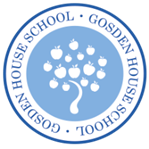 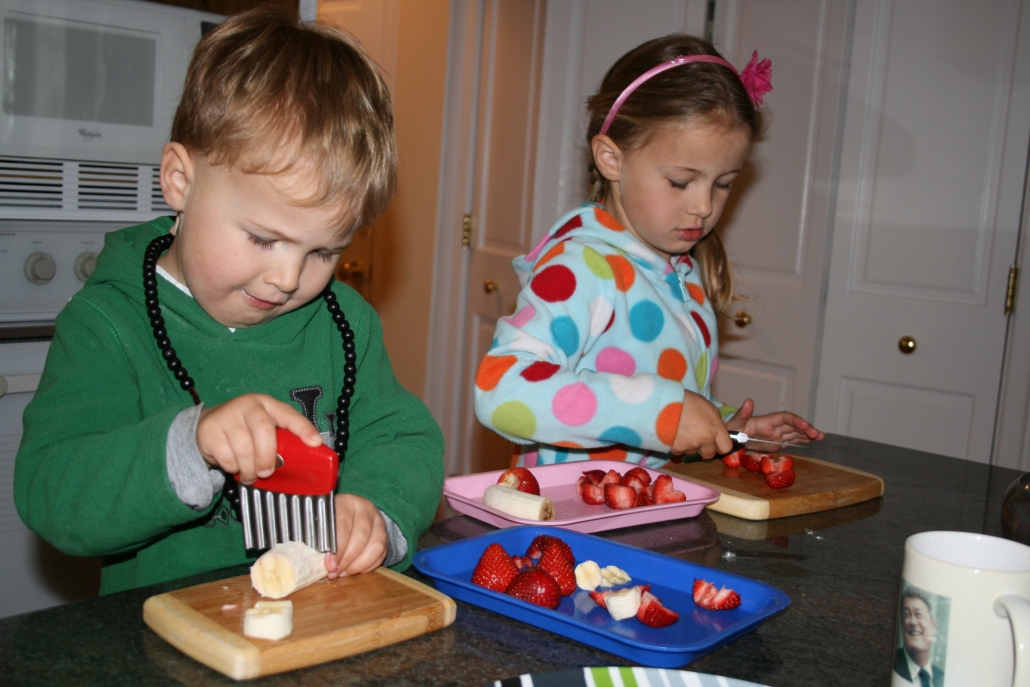 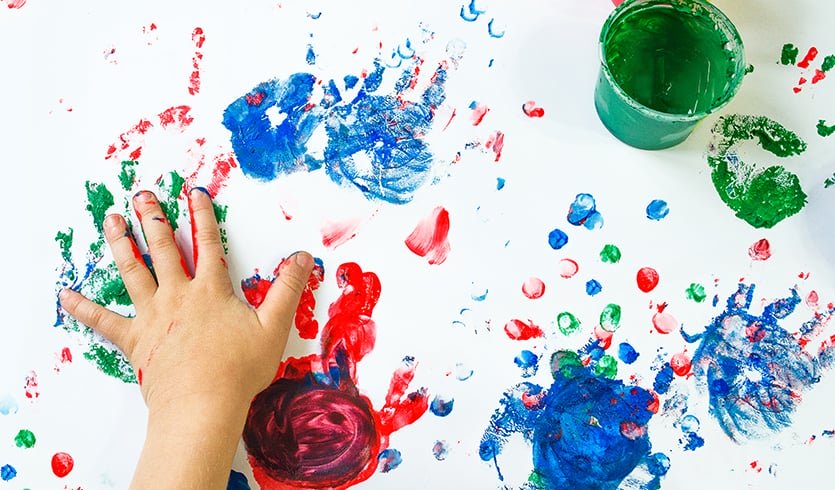                                                                                                                           Teacher note/who for – Level 1 learners